EELNÕUVILJANDI VALLAVALITSUSK O R R A L D U S Viljandi	2021 nr 2-3/Teele kohanime määramineViljandi vald, Ramsi alevik, Keskuse tee 5 korteriühistu (registrikood 80388509) juhatuse liige Sirje Glück esitas 13.08.2021 Viljandi Vallavalitsusele avalduse (reg-nr 4-7/2740), millega soovib Viljandi valla avalikku kasutusse anda Keskuse tee 5 katastriüksusel (katastritunnus 62903:003:0630) asuva teelõigu. Kõnealune teelõik on senini olnud avalikus kasutuses kuid korteriühistul ei jätku rahalisi vahendeid teelõigu korrashoiuks ning seetõttu soovib Keskuse tee 5 korteriühistu koostöös Viljandi Vallavalitsusega taastada tee asfaltkatte.Kõnealuse eratee avalikuks kasutamiseks määramine on vajalik avaliku, mõistliku ning ohutu liikluskorralduse tagamiseks.Kuna kõnealune teelõik ei ole teeregistrisse kantud, tuleb enne eratee avalikuks kasutamiseks määramist kõnealusele teele määrata kohanimi ja teeregistri number.Kohanimeseaduse § 6 lg 8 sätestab, et kohaliku omavalitsuse üksus avalikustab kohanime määramise eelnõu kohaliku omavalitsuse volikogu kehtestatud korras vähemalt 15 päeva enne kohanime määramise otsuse tegemist.Viljandi Vallavolikogu 31.03.2021 määruse nr 146 „Kohanime määramise kord“ § 4 lg 1 kohaselt avalikustatakse kohanime määramise eelnõu vähemalt 15 päeva enne kohanime määramise otsuse tegemist Viljandi valla veebilehel.Tulenevalt eeltoodust ja võttes aluseks kohanimeseaduse § 4 lg 1 p 4, § 5 lg 1 p 3, § 5 lg 4, § 6 lg-d 1 ja 2, § 6 lg 4, § 6 lg 8, Viljandi Vallavolikogu 31.03.2021 määruse nr 146 „Kohanime määramise kord“ § 2 lg 2 p 1, § 3, § 4 lg 1:Määrata Ramsi alevikus asuvale teele kohanimeks Keskuse-Aia tee (teeregistri number 8990016) vastavalt lisatud asendiplaanile.Käesoleva korraldusega mittenõustumisel võib esitada vaide Viljandi Vallavalitsusele aadressil Kauba tn 9, 71020 Viljandi või kaebuse Tartu Halduskohtule aadressil Kalevi tn 1, 51010 Tartu, 30 päeva jooksul korraldusest teadasaamisest arvates.Korraldus jõustub teatavakstegemisest.(allkirjastatud digitaalselt)Alar Karu	(allkirjastatud digitaalselt)vallavanem	Reet Pramannvallasekretär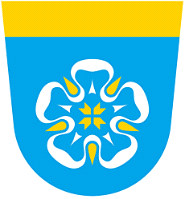 